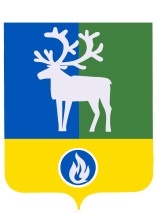 БЕЛОЯРСКИЙ РАЙОНХАНТЫ-МАНСИЙСКИЙ АВТОНОМНЫЙ ОКРУГ – ЮГРАпроектАДМИНИСТРАЦИЯ БЕЛОЯРСКОГО РАЙОНАПОСТАНОВЛЕНИЕот _________ 2020 года							                        № ____О внесении изменений в приложение к постановлению администрацииБелоярского района от 30 октября 2018 года № 1032П о с т а н о в л я ю:1. Внести в приложение «Муниципальная программа Белоярского района «Охрана окружающей среды на 2019 – 2024 годы» к постановлению администрации Белоярского района от 30 октября 2018 года № 1032 «Об утверждении муниципальной программы Белоярского района «Охрана окружающей среды на 2019 – 2024 годы» (далее – муниципальная программа) следующие изменения:1) позицию «Финансовое обеспечение муниципальной программы» паспорта муниципальной программы изложить в следующей редакции:2) таблицу 3 «Перечень основных мероприятий муниципальной программы, их связь с целевыми показателями» муниципальной программы изложить в редакции согласно приложению 1 к настоящему постановлению;3) таблицу 5 «Перечень основных мероприятий муниципальной программы, объемы и источники их финансирования» муниципальной программы изложить в редакции согласно приложению 2 к настоящему постановлению.2. Опубликовать настоящее постановление в газете «Белоярские вести. Официальный выпуск».3. Настоящее постановление вступает в силу после его официального опубликования.4. Контроль за выполнением постановления возложить на первого заместителя главы Белоярского района Ойнеца А.В., заместителя главы Белоярского района            Ващука В.А.Глава Белоярского района                                                                                     С.П.МаненковПРИЛОЖЕНИЕ 1к постановлению администрацииБелоярского районаот                      2020 года №     И З М Е Н Е Н И Я,вносимые в таблицу 3 муниципальной программы Белоярского района«Охрана окружающей среды на 2019 – 2024 годы»«Таблица 3Перечень основных мероприятий муниципальной программы, их связь с целевыми показателями»ПРИЛОЖЕНИЕ 2к постановлению администрацииБелоярского районаот                      2020 года №     И З М Е Н Е Н И Я,вносимые в таблицу 5 муниципальной программы Белоярского района«Охрана окружающей среды на 2019 – 2024 годы»«Таблица 5Перечень основных мероприятий муниципальной программы, объемы и источники их финансирования».«Финансовое обеспечение муниципальной программыобщий объем финансирования муниципальной программы на 2019-2024 годы составляет 69 159,3 тыс. рублей, в том числе: 1) за счет средств бюджета Белоярского района –           57 119,0 тыс. рублей, в том числе:2019 год – 15 603,5 тыс. рублей;2020 год – 20 504,3 тыс. рублей;2021 год – 5 734,8 тыс. рублей;2022 год – 7 339,8 тыс. рублей;2023 год – 6 468,3 тыс. рублей;2024 год – 1 468,3 тыс. рублей;2) за счет средств бюджета Белоярского района, сформированного за счет средств бюджета Ханты-Мансийского автономного округа – Югры (далее - бюджет автономного округа) – 12 040,3 тыс. рублей, в том числе:2019 год – 10 951,8 тыс. рублей;2020 год – 649,7 тыс. рублей;2021 год – 109,7 тыс. рублей;2022 год – 109,7 тыс. рублей;2023 год – 109,7 тыс. рублей;2024 год – 109,7 тыс. рублей»;№ п/пНаименование основного мероприятияНаименование целевого показателяРасчет значения целевого показателя1234Цель «Сохранение природной среды, предотвращение негативного воздействия хозяйственной и иной деятельности на окружающую среду и ликвидацию ее последствий»Цель «Сохранение природной среды, предотвращение негативного воздействия хозяйственной и иной деятельности на окружающую среду и ликвидацию ее последствий»Цель «Сохранение природной среды, предотвращение негативного воздействия хозяйственной и иной деятельности на окружающую среду и ликвидацию ее последствий»Цель «Сохранение природной среды, предотвращение негативного воздействия хозяйственной и иной деятельности на окружающую среду и ликвидацию ее последствий»Задача 1 «Снижение негативного воздействия отходов производства и потребления на окружающую среду»Задача 1 «Снижение негативного воздействия отходов производства и потребления на окружающую среду»Задача 1 «Снижение негативного воздействия отходов производства и потребления на окружающую среду»Задача 1 «Снижение негативного воздействия отходов производства и потребления на окружающую среду»1Развитие системы обращения с твердыми коммунальными отходами в Белоярском районеКоличество полигонов твердых коммунальных отходовКоличество обустроенных мест (площадок) накопления твердых коммунальных отходовКоличество приобретенных контейнеров для размещения в местах (площадках) накопления твердых коммунальных отходовКоличество площадок временного накопления твердых коммунальных отходовПоказатель определяется на основании фактических данных о количестве полигонов твердых коммунальных отходов, введенных в эксплуатацию за отчетный периодПоказатель определяется на основании фактических данных о количестве мест (площадок) накопления твердых коммунальных отходов, обустроенных за отчетный периодПоказатель определяется на основании фактических данных о количестве контейнеров для размещения в местах (площадках) накопления твердых коммунальных отходов, приобретенных за отчетный периодПоказатель определяется на основании фактических данных о количестве площадок временного накопления твердых коммунальных отходов, созданных за отчетный период1.1Проектирование и строительство Белоярского межпоселенческого полигона твердых коммунальных отходовКоличество полигонов твердых коммунальных отходовКоличество обустроенных мест (площадок) накопления твердых коммунальных отходовКоличество приобретенных контейнеров для размещения в местах (площадках) накопления твердых коммунальных отходовКоличество площадок временного накопления твердых коммунальных отходовПоказатель определяется на основании фактических данных о количестве полигонов твердых коммунальных отходов, введенных в эксплуатацию за отчетный периодПоказатель определяется на основании фактических данных о количестве мест (площадок) накопления твердых коммунальных отходов, обустроенных за отчетный периодПоказатель определяется на основании фактических данных о количестве контейнеров для размещения в местах (площадках) накопления твердых коммунальных отходов, приобретенных за отчетный периодПоказатель определяется на основании фактических данных о количестве площадок временного накопления твердых коммунальных отходов, созданных за отчетный период1.2Определение схемы размещения мест (площадок) накопления твердых коммунальных отходов, создание и ведение реестра мест (площадок) накопления твердых коммунальных отходовКоличество полигонов твердых коммунальных отходовКоличество обустроенных мест (площадок) накопления твердых коммунальных отходовКоличество приобретенных контейнеров для размещения в местах (площадках) накопления твердых коммунальных отходовКоличество площадок временного накопления твердых коммунальных отходовПоказатель определяется на основании фактических данных о количестве полигонов твердых коммунальных отходов, введенных в эксплуатацию за отчетный периодПоказатель определяется на основании фактических данных о количестве мест (площадок) накопления твердых коммунальных отходов, обустроенных за отчетный периодПоказатель определяется на основании фактических данных о количестве контейнеров для размещения в местах (площадках) накопления твердых коммунальных отходов, приобретенных за отчетный периодПоказатель определяется на основании фактических данных о количестве площадок временного накопления твердых коммунальных отходов, созданных за отчетный период1.3Создание и содержание мест (площадок) накопления твердых коммунальных отходовКоличество полигонов твердых коммунальных отходовКоличество обустроенных мест (площадок) накопления твердых коммунальных отходовКоличество приобретенных контейнеров для размещения в местах (площадках) накопления твердых коммунальных отходовКоличество площадок временного накопления твердых коммунальных отходовПоказатель определяется на основании фактических данных о количестве полигонов твердых коммунальных отходов, введенных в эксплуатацию за отчетный периодПоказатель определяется на основании фактических данных о количестве мест (площадок) накопления твердых коммунальных отходов, обустроенных за отчетный периодПоказатель определяется на основании фактических данных о количестве контейнеров для размещения в местах (площадках) накопления твердых коммунальных отходов, приобретенных за отчетный периодПоказатель определяется на основании фактических данных о количестве площадок временного накопления твердых коммунальных отходов, созданных за отчетный период1.3.1Обустройство мест (площадок) накопления твердых коммунальных отходовКоличество полигонов твердых коммунальных отходовКоличество обустроенных мест (площадок) накопления твердых коммунальных отходовКоличество приобретенных контейнеров для размещения в местах (площадках) накопления твердых коммунальных отходовКоличество площадок временного накопления твердых коммунальных отходовПоказатель определяется на основании фактических данных о количестве полигонов твердых коммунальных отходов, введенных в эксплуатацию за отчетный периодПоказатель определяется на основании фактических данных о количестве мест (площадок) накопления твердых коммунальных отходов, обустроенных за отчетный периодПоказатель определяется на основании фактических данных о количестве контейнеров для размещения в местах (площадках) накопления твердых коммунальных отходов, приобретенных за отчетный периодПоказатель определяется на основании фактических данных о количестве площадок временного накопления твердых коммунальных отходов, созданных за отчетный период1.3.2Приобретение контейнеров для размещения в местах (площадках) накопления твердых коммунальных отходовКоличество полигонов твердых коммунальных отходовКоличество обустроенных мест (площадок) накопления твердых коммунальных отходовКоличество приобретенных контейнеров для размещения в местах (площадках) накопления твердых коммунальных отходовКоличество площадок временного накопления твердых коммунальных отходовПоказатель определяется на основании фактических данных о количестве полигонов твердых коммунальных отходов, введенных в эксплуатацию за отчетный периодПоказатель определяется на основании фактических данных о количестве мест (площадок) накопления твердых коммунальных отходов, обустроенных за отчетный периодПоказатель определяется на основании фактических данных о количестве контейнеров для размещения в местах (площадках) накопления твердых коммунальных отходов, приобретенных за отчетный периодПоказатель определяется на основании фактических данных о количестве площадок временного накопления твердых коммунальных отходов, созданных за отчетный период1.3.3Создание площадок временного накопления твердых коммунальных отходовКоличество полигонов твердых коммунальных отходовКоличество обустроенных мест (площадок) накопления твердых коммунальных отходовКоличество приобретенных контейнеров для размещения в местах (площадках) накопления твердых коммунальных отходовКоличество площадок временного накопления твердых коммунальных отходовПоказатель определяется на основании фактических данных о количестве полигонов твердых коммунальных отходов, введенных в эксплуатацию за отчетный периодПоказатель определяется на основании фактических данных о количестве мест (площадок) накопления твердых коммунальных отходов, обустроенных за отчетный периодПоказатель определяется на основании фактических данных о количестве контейнеров для размещения в местах (площадках) накопления твердых коммунальных отходов, приобретенных за отчетный периодПоказатель определяется на основании фактических данных о количестве площадок временного накопления твердых коммунальных отходов, созданных за отчетный период1.3.4Содержание мест (площадок) накопления твердых коммунальных отходовКоличество полигонов твердых коммунальных отходовКоличество обустроенных мест (площадок) накопления твердых коммунальных отходовКоличество приобретенных контейнеров для размещения в местах (площадках) накопления твердых коммунальных отходовКоличество площадок временного накопления твердых коммунальных отходовПоказатель определяется на основании фактических данных о количестве полигонов твердых коммунальных отходов, введенных в эксплуатацию за отчетный периодПоказатель определяется на основании фактических данных о количестве мест (площадок) накопления твердых коммунальных отходов, обустроенных за отчетный периодПоказатель определяется на основании фактических данных о количестве контейнеров для размещения в местах (площадках) накопления твердых коммунальных отходов, приобретенных за отчетный периодПоказатель определяется на основании фактических данных о количестве площадок временного накопления твердых коммунальных отходов, созданных за отчетный период1.4Организация деятельности по накоплению (в том числе раздельному накоплению), сбору, транспортированию, обработке, утилизации, обезвреживанию и захоронению твердых коммунальных отходовКоличество полигонов твердых коммунальных отходовКоличество обустроенных мест (площадок) накопления твердых коммунальных отходовКоличество приобретенных контейнеров для размещения в местах (площадках) накопления твердых коммунальных отходовКоличество площадок временного накопления твердых коммунальных отходовПоказатель определяется на основании фактических данных о количестве полигонов твердых коммунальных отходов, введенных в эксплуатацию за отчетный периодПоказатель определяется на основании фактических данных о количестве мест (площадок) накопления твердых коммунальных отходов, обустроенных за отчетный периодПоказатель определяется на основании фактических данных о количестве контейнеров для размещения в местах (площадках) накопления твердых коммунальных отходов, приобретенных за отчетный периодПоказатель определяется на основании фактических данных о количестве площадок временного накопления твердых коммунальных отходов, созданных за отчетный период1.5Полигон утилизации твердых бытовых отходов в с.Полноват Белоярского районаКоличество полигонов твердых коммунальных отходовКоличество обустроенных мест (площадок) накопления твердых коммунальных отходовКоличество приобретенных контейнеров для размещения в местах (площадках) накопления твердых коммунальных отходовКоличество площадок временного накопления твердых коммунальных отходовПоказатель определяется на основании фактических данных о количестве полигонов твердых коммунальных отходов, введенных в эксплуатацию за отчетный периодПоказатель определяется на основании фактических данных о количестве мест (площадок) накопления твердых коммунальных отходов, обустроенных за отчетный периодПоказатель определяется на основании фактических данных о количестве контейнеров для размещения в местах (площадках) накопления твердых коммунальных отходов, приобретенных за отчетный периодПоказатель определяется на основании фактических данных о количестве площадок временного накопления твердых коммунальных отходов, созданных за отчетный период1.6Полигон утилизации твердых бытовых отходов в п.Сорум Белоярского районаКоличество полигонов твердых коммунальных отходовКоличество обустроенных мест (площадок) накопления твердых коммунальных отходовКоличество приобретенных контейнеров для размещения в местах (площадках) накопления твердых коммунальных отходовКоличество площадок временного накопления твердых коммунальных отходовПоказатель определяется на основании фактических данных о количестве полигонов твердых коммунальных отходов, введенных в эксплуатацию за отчетный периодПоказатель определяется на основании фактических данных о количестве мест (площадок) накопления твердых коммунальных отходов, обустроенных за отчетный периодПоказатель определяется на основании фактических данных о количестве контейнеров для размещения в местах (площадках) накопления твердых коммунальных отходов, приобретенных за отчетный периодПоказатель определяется на основании фактических данных о количестве площадок временного накопления твердых коммунальных отходов, созданных за отчетный период2Ликвидация объектов накопленного экологического вреда окружающей средеКоличество рекультивированных объектов размещения отходовПоказатель определяется на основании фактических данных о количестве ликвидированных объектов накопленного экологического вреда окружающей среде, рекультивированных объектов размещения отходов2.1Рекультивация полигона ТБО в г.БелоярскийКоличество рекультивированных объектов размещения отходовПоказатель определяется на основании фактических данных о количестве ликвидированных объектов накопленного экологического вреда окружающей среде, рекультивированных объектов размещения отходов2.2Рекультивация территории санкционированной свалки твердых бытовых отходов с.Казым Белоярского районаКоличество рекультивированных объектов размещения отходовПоказатель определяется на основании фактических данных о количестве ликвидированных объектов накопленного экологического вреда окружающей среде, рекультивированных объектов размещения отходов2.3Рекультивация территории санкционированной свалки твердых бытовых отходов с.Ванзеват Белоярского районаКоличество рекультивированных объектов размещения отходовПоказатель определяется на основании фактических данных о количестве ликвидированных объектов накопленного экологического вреда окружающей среде, рекультивированных объектов размещения отходов2.4Рекультивация территории санкционированной свалки твердых бытовых отходов с.Полноват Белоярского районаКоличество рекультивированных объектов размещения отходовПоказатель определяется на основании фактических данных о количестве ликвидированных объектов накопленного экологического вреда окружающей среде, рекультивированных объектов размещения отходовЗадача 2 «Сохранение природной среды, предотвращение и ликвидация последствий негативного воздействия хозяйственной и (или) иной деятельности на ее компоненты»Задача 2 «Сохранение природной среды, предотвращение и ликвидация последствий негативного воздействия хозяйственной и (или) иной деятельности на ее компоненты»Задача 2 «Сохранение природной среды, предотвращение и ликвидация последствий негативного воздействия хозяйственной и (или) иной деятельности на ее компоненты»Задача 2 «Сохранение природной среды, предотвращение и ликвидация последствий негативного воздействия хозяйственной и (или) иной деятельности на ее компоненты»3Реализация мероприятий межпоселенческого характера по охране окружающей средыПротяженность очищенной береговой полосы водных объектовПоказатель определяется в соответствии с фактическими данными протяженности береговой полосы водных объектов, очищенной от бытового мусора и древесного хлама в отчетном году в рамках проведения экологических субботников и мероприятий по санитарному содержанию мест общественного пользования и отдыха на водных объектах3.1Ликвидация выявленных мест несанкционированного размещения отходов, санитарное содержание мест общественного пользования и отдыха на водных объектах и очистка береговой полосы водных объектовКоличество населения, вовлеченного в мероприятия по очистке береговой полосы водных объектовПоказатель рассчитывается нарастающим итогом по фактическим данными количества человек, ежегодно вовлечённых в мероприятия по очистке береговой полосы водных объектов в рамках проведения экологических субботников и мероприятий по санитарному содержанию мест общественного пользования и отдыха на водных объектах3.2Организация использования, охраны, защиты, воспроизводства лесов лесничества «Городские леса городского поселения Белоярский»Количество населения, вовлеченного в мероприятия по очистке береговой полосы водных объектовПоказатель рассчитывается нарастающим итогом по фактическим данными количества человек, ежегодно вовлечённых в мероприятия по очистке береговой полосы водных объектов в рамках проведения экологических субботников и мероприятий по санитарному содержанию мест общественного пользования и отдыха на водных объектах3.3Плата за пользование водным объектом – участок реки Казым (79,65-79,70 км от устья (затон)) – в соответствии с договором водопользования, зарегистрированным в государственном водном реестре 03.08.2015 за № 86.15.02.01.001-Р-ДРБК-С-2015-01655/00Количество населения, вовлеченного в мероприятия по очистке береговой полосы водных объектовПоказатель рассчитывается нарастающим итогом по фактическим данными количества человек, ежегодно вовлечённых в мероприятия по очистке береговой полосы водных объектов в рамках проведения экологических субботников и мероприятий по санитарному содержанию мест общественного пользования и отдыха на водных объектах3.4Ведение регулярного наблюдения за состоянием водного объекта – участок реки Казым (79,65-79,70 км от устья (затон)) – в соответствии с договором водопользования, зарегистрированным в государственном водном реестре 03.08.2015 за № 86.15.02.01.001-Р-ДРБК-С-2015-01655/00Количество населения, вовлеченного в мероприятия по очистке береговой полосы водных объектовПоказатель рассчитывается нарастающим итогом по фактическим данными количества человек, ежегодно вовлечённых в мероприятия по очистке береговой полосы водных объектов в рамках проведения экологических субботников и мероприятий по санитарному содержанию мест общественного пользования и отдыха на водных объектахЗадача 3 «Формирование экологической культуры и ответственного отношения к природе»Задача 3 «Формирование экологической культуры и ответственного отношения к природе»Задача 3 «Формирование экологической культуры и ответственного отношения к природе»Задача 3 «Формирование экологической культуры и ответственного отношения к природе»4Организация и развитие системы экологического образования, воспитание и формирование экологической культуры, в том числе в области обращения с твердыми коммунальными отходамиДоля населения, вовлеченного в эколого-просветительские и эколого-образовательные мероприятияПоказатель рассчитывается как отношение количества населения, вовлеченного в эколого-просветительские и эколого-образовательные мероприятия, в том числе в области обращения с твердыми коммунальными отходами, в отчетном году, к общей численности населения Белоярского района, умноженное на 100%4.1Экологическое образование, воспитание и формирование экологической культуры, в том числе в области обращения с твердыми коммунальными отходами, проведение в Белоярском районе мероприятий, приуроченных к Международной экологической акции «Спасти и сохранить», участие в мероприятиях Международной экологической акции «Спасти и сохранить»Доля населения, вовлеченного в эколого-просветительские и эколого-образовательные мероприятияПоказатель рассчитывается как отношение количества населения, вовлеченного в эколого-просветительские и эколого-образовательные мероприятия, в том числе в области обращения с твердыми коммунальными отходами, в отчетном году, к общей численности населения Белоярского района, умноженное на 100%Номер основ-ного мероп-риятияНаименование основных мероприятий муниципальной программы (их связь с целевыми показателями муниципальной программы)Ответственный исполнитель, соисполнитель муниципальной программыИсточники финансированияОбъем бюджетных ассигнований на реализацию муниципальной программы (тыс. рублей)Объем бюджетных ассигнований на реализацию муниципальной программы (тыс. рублей)Объем бюджетных ассигнований на реализацию муниципальной программы (тыс. рублей)Объем бюджетных ассигнований на реализацию муниципальной программы (тыс. рублей)Объем бюджетных ассигнований на реализацию муниципальной программы (тыс. рублей)Объем бюджетных ассигнований на реализацию муниципальной программы (тыс. рублей)Объем бюджетных ассигнований на реализацию муниципальной программы (тыс. рублей)Номер основ-ного мероп-риятияНаименование основных мероприятий муниципальной программы (их связь с целевыми показателями муниципальной программы)Ответственный исполнитель, соисполнитель муниципальной программыИсточники финансированияВсегов том числев том числев том числев том числев том числев том числеНомер основ-ного мероп-риятияНаименование основных мероприятий муниципальной программы (их связь с целевыми показателями муниципальной программы)Ответственный исполнитель, соисполнитель муниципальной программыИсточники финансированияВсего2019 г.2020 г.2021 г.2022 г.2023 г.2024 г.12345678910111Развитие системы обращения с твердыми коммунальными отходами в Белоярском районе (1-4)Всего40 359,724 623,410 297,5109,7109,75 109,7109,71Развитие системы обращения с твердыми коммунальными отходами в Белоярском районе (1-4)бюджет автономного округа11 500,310 951,8109,7109,7109,7109,7109,71Развитие системы обращения с твердыми коммунальными отходами в Белоярском районе (1-4)бюджет Белоярского района28 859,413 671,610 187,80,00,05 000,00,01.1Проектирование и строительство Белоярского межпоселенческого полигона твердых коммунальных отходовУКСбюджет Белоярского района5 000,00,00,00,00,05 000,00,01.2Определение схемы размещения мест (площадок) накопления твердых коммунальных отходов, создание и ведение реестра мест (площадок) накопления твердых коммунальных отходовУЖКХбюджет Белоярского района359,0359,00,00,00,00,00,01.3Создание и содержание мест (площадок) накопления твердых коммунальных отходовВсего31 946,424 158,67 787,80,00,00,00,01.3Создание и содержание мест (площадок) накопления твердых коммунальных отходовбюджет автономного округа10 846,010 846,00,00,00,00,00,01.3Создание и содержание мест (площадок) накопления твердых коммунальных отходовбюджет Белоярского района21 100,413 312,67 787,80,00,00,00,01.3.1.Обустройство мест (площадок) накопления твердых коммунальных отходовУКСВсего9 484,68 766,0718,60,00,00,00,01.3.1.Обустройство мест (площадок) накопления твердых коммунальных отходовУКСбюджет автономного округа8 466,08 466,00,00,00,00,00,01.3.1.Обустройство мест (площадок) накопления твердых коммунальных отходовУКСбюджет Белоярского района1 018,6300,0718,60,00,00,00,01.3.2.Приобретение контейнеров для размещения в местах (площадках) накопления твердых коммунальных отходовКМСбюджет автономного округа2 380,02 380,00,00,00,00,00,01.3.3.Создание площадок временного накопления твердых коммунальных отходовУКСбюджет Белоярского района18 153,412 382,65 770,80,00,00,00,01.3.4.Содержание мест (площадок) накопления твердых коммунальных отходовУЖКХбюджет Белоярского района1 928,4630,01 298,40,00,00,00,01.4Организация деятельности по накоплению (в том числе раздельному накоплению), сбору, транспортированию, обработке, утилизации, обезвреживанию и захоронению твердых коммунальных отходовУПСХРПбюджет автономного округа654,3105,8109,7109,7109,7109,7109,71.5Полигон утилизации твердых бытовых отходов в с.Полноват Белоярского районаУКСбюджет Белоярского района1 200,00,01 200,00,00,00,00,01.6Полигон утилизации твердых бытовых отходов в п.Сорум Белоярского районаУКСбюджет Белоярского района1 200,00,01 200,00,00,00,00,02Ликвидация объектов накопленного экологического вреда окружающей среде (5)бюджет Белоярского района18 795,00,08 400,04 395,06 000,00,00,02.1Рекультивация полигона ТБО в г.БелоярскийУКСбюджет Белоярского района9 895,00,05 500,04 395,00,00,00,02.2Рекультивация территории санкционированной свалки твердых бытовых отходов с.Казым Белоярского районаУКСбюджет Белоярского района5 900,00,02 900,00,03 000,00,00,02.3Рекультивация территории санкционированной свалки твердых бытовых отходов с.Ванзеват Белоярского районаУКСбюджет Белоярского района3 000,00,00,00,03 000,00,00,03Реализации мероприятий межпоселенческого характера по охране окружающей среды (6,7)бюджет Белоярского района7 194,61 496,41 525,01 043,31 043,31 043,31 043,33.1Ликвидация выявленных мест несанкционированного размещения отходов, санитарное содержание мест общественного пользования и отдыха на водных объектах и очистка береговой полосы водных объектовВсего5 322,21 128,01 221,0743,3743,3743,3743,33.1Ликвидация выявленных мест несанкционированного размещения отходов, санитарное содержание мест общественного пользования и отдыха на водных объектах и очистка береговой полосы водных объектовУПСХРПбюджет Белоярского района1 877,4456,520,9350,0350,0350,0350,03.1Ликвидация выявленных мест несанкционированного размещения отходов, санитарное содержание мест общественного пользования и отдыха на водных объектах и очистка береговой полосы водных объектовУЖКХбюджет Белоярского района3 444,8671,51 200,1393,3393,3393,3393,33.2Организация использования, охраны, защиты, воспроизводства лесов лесничества «Городские леса городского поселения Белоярский»УПСХРПбюджет Белоярского района1 730,4300,0230,4300,0300,0300,0300,03.3Плата за пользование водным объектом – участок реки Казым (79,65-79,70 км от устья (затон)) – в соответствии с договором водопользования, зарегистрированным в государственном водном реестре 03.08.2015 за № 86.15.02.01.001-Р-ДРБК-С-2015-01655/00ОУиКбюджет Белоярского района28,813,415,40,00,00,00,03.4Ведение регулярного наблюдения за состоянием водного объекта – участок реки Казым (79,65-79,70 км от устья (затон)) – в соответствии с договором водопользования, зарегистрированным в государственном водном реестре 03.08.2015 за № 86.15.02.01.001-Р-ДРБК-С-2015-01655/00УПСХРПбюджет Белоярского района113,255,058,20,00,00,00,04Организация и развитие системы экологического образования, воспитание и формирование экологической культуры, в том числе в области обращения с твердыми коммунальными отходами (8)Всего2 810,0435,5931,5296,5296,5425,0425,04Организация и развитие системы экологического образования, воспитание и формирование экологической культуры, в том числе в области обращения с твердыми коммунальными отходами (8)бюджет автономного округа540,00,0540,00,00,00,00,04Организация и развитие системы экологического образования, воспитание и формирование экологической культуры, в том числе в области обращения с твердыми коммунальными отходами (8)бюджет Белоярского района2 270,0435,5391,5296,5296,5425,0425,04.1Экологическое образование, воспитание и формирование экологической культуры, в том числе в области обращения с твердыми коммунальными отходами, проведение в Белоярском районе мероприятий, приуроченных к Международной экологической акции «Спасти и сохранить», участие в мероприятиях Международной экологической акции «Спасти и сохранить»УПСХРПВсего1138,7160,5635,221,521,5150,0150,04.1Экологическое образование, воспитание и формирование экологической культуры, в том числе в области обращения с твердыми коммунальными отходами, проведение в Белоярском районе мероприятий, приуроченных к Международной экологической акции «Спасти и сохранить», участие в мероприятиях Международной экологической акции «Спасти и сохранить»УПСХРПбюджет автономного округа418,70,0418,70,00,00,00,04.1Экологическое образование, воспитание и формирование экологической культуры, в том числе в области обращения с твердыми коммунальными отходами, проведение в Белоярском районе мероприятий, приуроченных к Международной экологической акции «Спасти и сохранить», участие в мероприятиях Международной экологической акции «Спасти и сохранить»УПСХРПбюджет Белоярского района720,0160,5216,521,521,5150,0150,04.1Экологическое образование, воспитание и формирование экологической культуры, в том числе в области обращения с твердыми коммунальными отходами, проведение в Белоярском районе мероприятий, приуроченных к Международной экологической акции «Спасти и сохранить», участие в мероприятиях Международной экологической акции «Спасти и сохранить»КОВсего1021,3150,0271,3150,0150,0150,0150,04.1Экологическое образование, воспитание и формирование экологической культуры, в том числе в области обращения с твердыми коммунальными отходами, проведение в Белоярском районе мероприятий, приуроченных к Международной экологической акции «Спасти и сохранить», участие в мероприятиях Международной экологической акции «Спасти и сохранить»КОбюджет автономного округа121,30,0121,30,00,00,00,04.1Экологическое образование, воспитание и формирование экологической культуры, в том числе в области обращения с твердыми коммунальными отходами, проведение в Белоярском районе мероприятий, приуроченных к Международной экологической акции «Спасти и сохранить», участие в мероприятиях Международной экологической акции «Спасти и сохранить»КОбюджет Белоярского района900,0150,0150,0150,0150,0150,0150,04.1Экологическое образование, воспитание и формирование экологической культуры, в том числе в области обращения с твердыми коммунальными отходами, проведение в Белоярском районе мероприятий, приуроченных к Международной экологической акции «Спасти и сохранить», участие в мероприятиях Международной экологической акции «Спасти и сохранить»ККбюджет Белоярского района650,0125,025,0125,0125,0125,0125,0Итого по муниципальной программеВсего69 159,326 555,321 154,05 844,57 449,56 578,01 578,0Итого по муниципальной программебюджет автономного округа12 040,310 951,8649,7109,7109,7109,7109,7Итого по муниципальной программебюджет Белоярского района57 119,015 603,520 504,35 734,87 339,86 468,31 468,3